Read Write Inc Pink Group Speed Sounds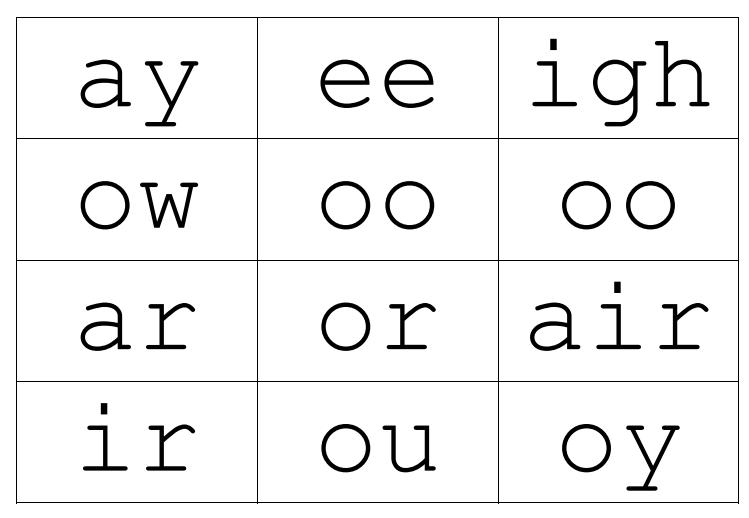 Set 2 Grapheme Rhymes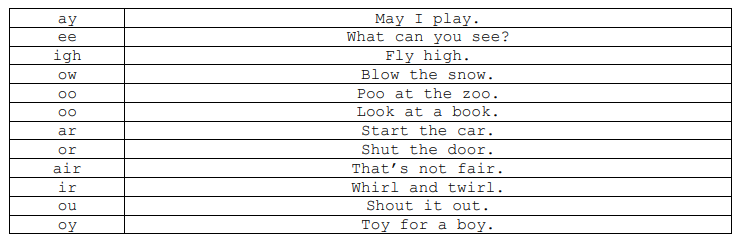 Green words – Pink group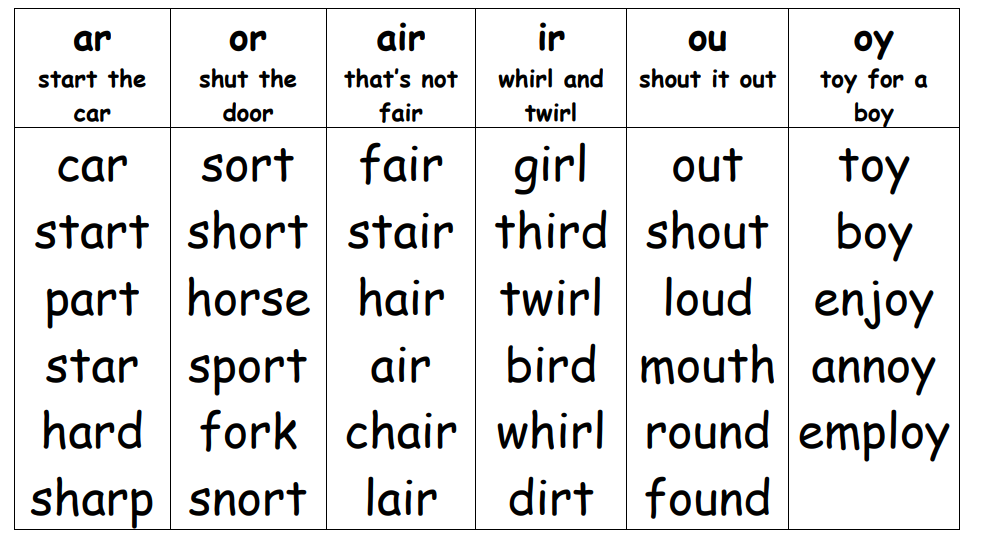 Pink group-  Red words Practise reading these words from sight. We have provided two of each word card so you can play games like ‘memory’ or ‘snap’.fromwellsuchrestpetsmellmustifsunsofthandrockaskcapvestsockalongdrinkquickwaysaystaydayyetgreenkeepwhenthreejustnightrightmightplayfeelfollowstreetlastsnowthrowgrowownsleepfoodcooltheyourItheyourIofmybeofmybenoaredonoaredowealltheywealltheyforsaidheforsaidhesometoissometoisingomein  gome